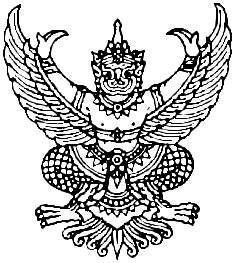 ประกาศเทศบาลตำบลตลาดเรื่องมาตรการในการสร้างจิตสำนึกและความตระหนักแก่ผู้บริหารเทศบาล สมาชิกสภาเทศบาลและข้าราชการเทศบาลตำบลตลาด……………………………….ตามพระราชบัญญัติมาตรฐานทางจริยธรรม พ.ศ. ๒๕๖๒ เพื่อให้หน่วยงานของรัฐใช้เป็นหลักในการกำหนดประมวลจริยธรรมสำหรับเจ้าหน้าที่ของรัฐในหน่วยงานนั้นๆ และการประเมินคุณธรรมและความโปร่งใสในการดำเนินงานของหน่วยงานภาครัฐ (ITA) ได้กำหนดให้หน่วยงานของรัฐมีมาตรการในการสร้างจิตสำนึกและความตระหนักแก่บุคลากรทั้งผู้บริหารท้องถิ่น สมาชิกสภาท้องถิ่น และข้าราชการองค์กรปกครองส่วนท้องถิ่นเทศบาลตำบลตลาด จึงกำหนดมาตรการในการสร้างจิตสำนึกและความตระหนักแก่ผู้บริหารเทศบาล สมาชิกสภาเทศบาล และข้าราชการเทศบาลตำบลตลาด ดังนี้ 1. ยึดมั่นในคุณธรรมและจริยธรรม ๒. ซื่อสัตย์สุจริตมีจิตสำนึกที่ดีแลละรับผิดชอบต่อหน้าที่ ๓. กล้าตัดสินใจและสกระทำในสิ่งที่ถูกต้องขอบธรรม ๔. คิดถึงประโยชน์ส่วนรวมมากกว่าประโยชน์ส่วนตัวและมีจิตสาธารณะ5. มุ่งผลสัมฤทธิ์ของงาน6. ปฏิบัติหน้าที่อย่างเป็นธรรมและไม่เลือกปฏิบัติ 7. ดำรงตนเป็นแบบอย่างที่ดีและรักษาภาพลักษณ์ของทางราชการ8. ยึดมั่นในระบอบประชาธิปไตยอันมีพระมหากษัตริย์เป็นประมุขจึงประกาศให้ทราบโดยทั่วกัน		ประกาศ ณ วันที่  ๑๓  เดือน  พฤษภาคม  พ.ศ. ๒๕๖๓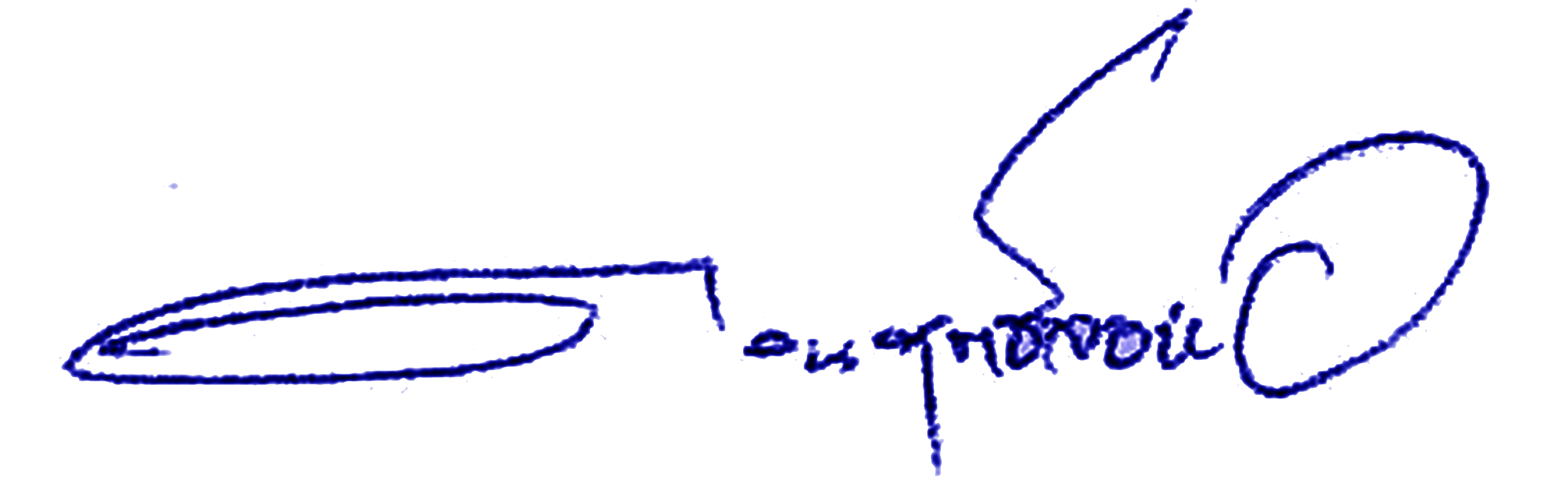                                                 (นายดวน  ฤทธิ์จอหอ)    นายกเทศมนตรีตำบลตลาด